Holiday Glogster ProjectToday, you will be creating an online, interactive poster using Glogster.  This poster will be about… a HOLIDAY!!  You will pick your favorite holiday and talk about your own memories and experiences.  Go to Glogster.comClick “Create Account” at the bottom right.Enter your information and Start Glogging!Choose one of the templates that you like.Use the black bar at the top left (the tool bar) to add text, pictures, audio, and video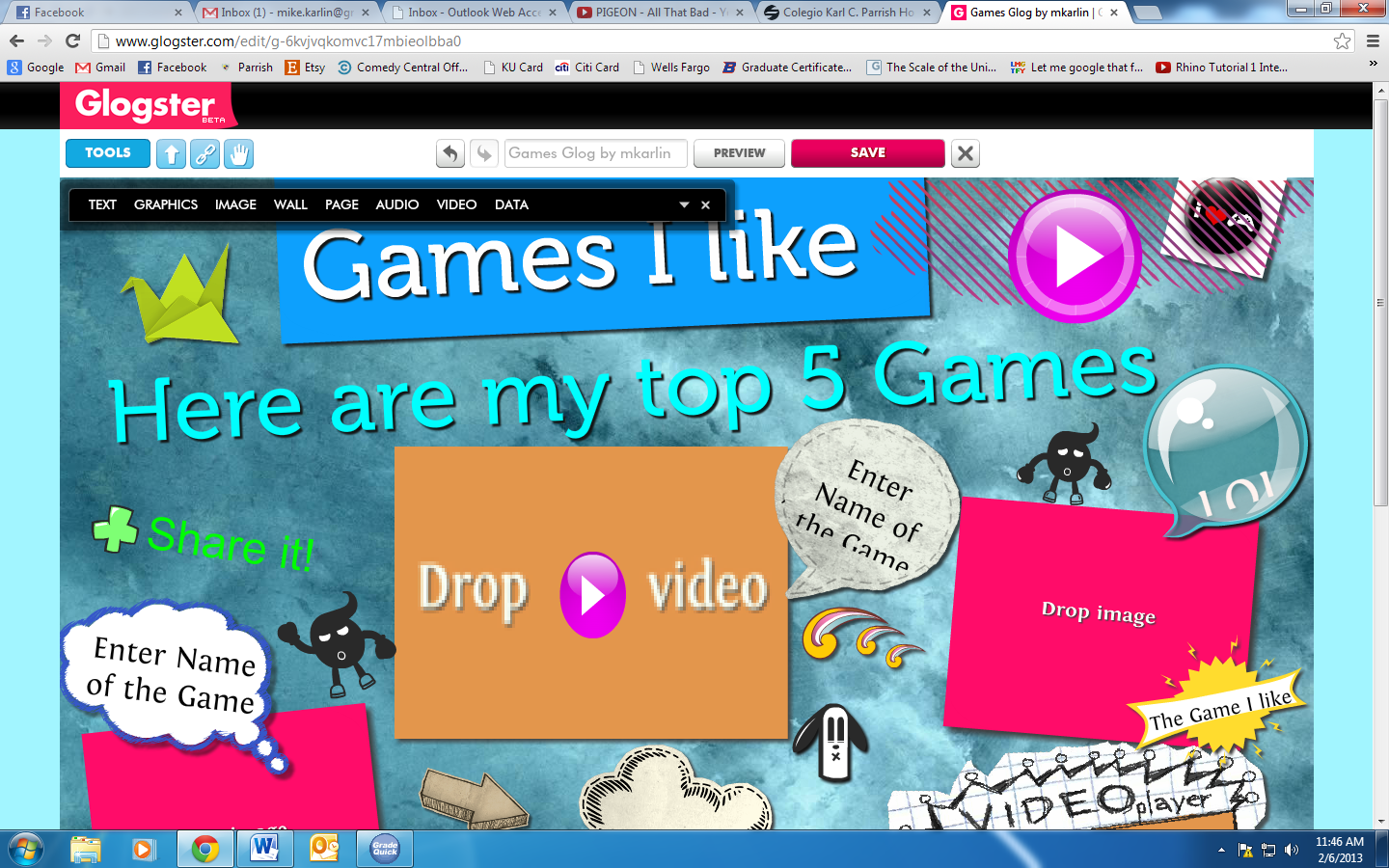 Here’s what you need:										(100 points)___ Title											5 points___ 20 sentences about the history of your holiday						20 points       (cite your sources, correct spelling, no copying and pasting!)___ 20 sentences about your memories/experiences with the holiday				20 points       (this year, last year, when you were a kid, whenever!)___ 3 pictures on the history side								10 points___ 3 pictures on the memories side								10 points___ 2 links to other sites with more information about the holiday				5 points___ 1 video about the holiday									5 points___ 1 song about the holiday									5 points       (you can download mp3’s from youtube with this site)___ 5 graphics AND 5 images									10 points       (graphics are from Glogster, images you have to upload)___ Well organized with a visual theme							10 points